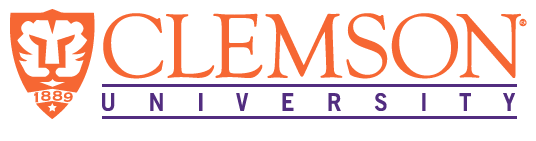 EEES Department SeminarSustainability, Resilience, and…Adaptability?  Qualities of Next-Generation BuildingsDr. Brandon E. RossGlenn Department of Civil EngineeringClemson University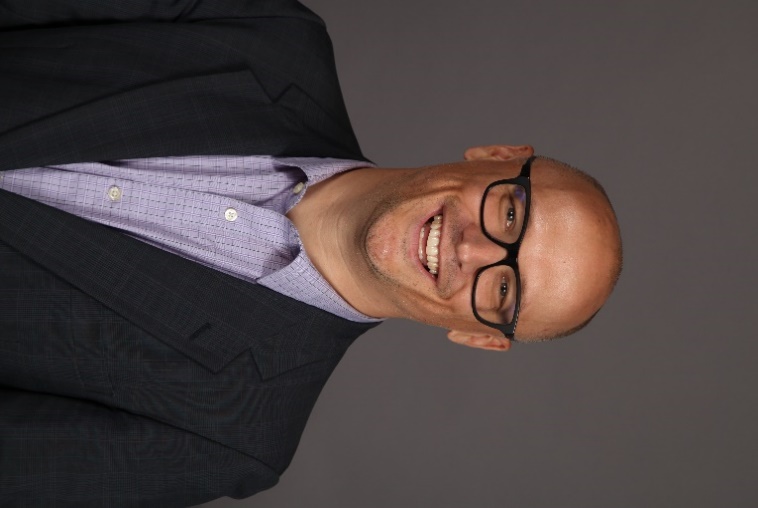 This presentation will provide a narrative summary and retrospective look at my six-year NSF CAREER project on Quantifying the Adaptability of Building Structures, Envelopes, and Foundations. The narrative includes a mansion in Seattle, a bus ride in Florida, and a book chapter written in German! Along the way, I will describe the philosophic underpinnings of adaptability and how Design for Adaptability (DfA) can be used to deliver sustainable and resilient infrastructure. I will use case studies to illustrate how DfA principles can be practically applied to buildings.  Finally, I will discuss the project’s research methods, findings, and lessons learned.  In short, I intend to provide the audience with an introduction to DfA, some hard-earned lessons on conducting research, and encouragement to keep working through challenges.2:30 PMFriday, October 29, 2021Rich Lab AuditoriumAlso available online via Zoom:https://clemson.zoom.us/j/5783910968 Attendance is mandatory for graduate students enrolled in EES 8610, EES 9610, and GEOL 8510.